Publicado en  el 11/02/2014 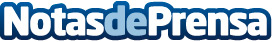 Día Internacional de la Internet Segura 2014Pero, a la vez que la red crece y se multiplica ofreciendo más oportunidades que nunca, también se amplían las amenazas potenciales para la seguridad de los menores. Datos de contacto:UNICEFNota de prensa publicada en: https://www.notasdeprensa.es/dia-internacional-de-la-internet-segura-2014_1 Categorias: Solidaridad y cooperación http://www.notasdeprensa.es